Игры по формированию основ безопасности жизнедеятельности детей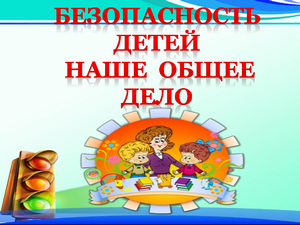 ИГРЫ ДЛЯ ДЕТЕЙ 3-4 ЛЕТ"Источники опасности"Цель: Закрепить знания детей о предметах, которые могут быть источником опасности.Игровые правила: Выбрать предметы, которые могут быть источником опасности.Игровое действие: Поиск и название предметов.Ход игры.Детям раздаются игровые карточки с изображением различных предметов. Воспитатель предлагает внимательно рассмотреть изображения предметов и ответить на вопросы:-Что может быть источником пожара?-Что может быть источником травмы человека (пореза, укуса, укола, ожога, отравления)?-Что может быть источником гибели человека? Отмечается тот, кто назовёт правильно все изображения."Знаешь ли ты?"Цель: Закрепить знания о телефонах служб спасения.Игровые правила: Выполнять действия, соответствующие изображению. Игровые действия: Передвижение фишек по игровому полю в соответствии с количеством выпавших ходов.Ход игры.В игре принимает участие 4-5 человек, используются фишки разных цветов. Ребёнок бросает кубик, передвигает фишки. Условные обозначения:-Красный крест - назвать телефон скорой помощи;-Дом - назвать домашний адрес;-Милиционер - назвать телефон милиции;-Огонь — выбрать из трёх номеров нужный при пожаре;-Человек в маске — назвать нужный при такой опасности номер;-Книга - если даётся неправильный ответ, игрок отправляется на эту точку;-Рука - если даётся правильный ответ, игрок переходит на эту точку;-Телефон - набрать телефон службы безопасности и перейти на финиш.Побеждает тот, кто быстрее и правильно ответил на все вопросы и пришёл к финишу первым."О чём говорит светофор"Цель: Закреплять знание сигналов светофора и соответствующих им действий пешеходов.Материал: Карточки с изображением сигналов светофора (горит красный, жёлтый, зелёный), действий пешеходов.Ход игры.Воспитатель предлагает детям показать сигнал светофора, который обозначает: "иди", "стой", "внимание". Затем показать карточки с изображением действий пешеходов на разные сигналы светофора."Четвёртый лишний "Цель: Учить детей предотвращать опасность контактов с опасными предметами (иголки, ножницы, спички, лекарства и др.) Закреплять знания о поведении на улице без взрослых. Различать съедобные грибы и ягоды.Игровые правила: Найти лишний предмет на карточке. Доказать, почему.Игровое действие: Поиск опасного предмета.Ход игры.Детям раздаются карточки, на каждой изображены четыре предмета, один из которых лишний (несёт опасность). Тот, на которого указывает воспитатель (волшебная стрелочка), объясняет, что лишнее и почему.Карточки:1. Съедобные грибы и мухомор.2. Игрушки и гвозди.3. Игрушки и лекарство.4. Кисточка, карандаш, ручка, иголка.5. Малина, клубника, смородина и волчья ягода.6. Дети играют в песочнице, катаются на качелях, катаются на санках, мальчик ест сосульку."На прогулке"Цель: Закреплять знания детей о правильном общении, поведении с животными.Материал:Карточки с изображением правильных и неправильных действий при встрече с собакой, пчелой, козой, ежом, муравьями в муравейнике.Игровые правила: На вопрос воспитателя показать картинку с правильным ответом, а затем с неправильными действиями.Ход игры.Воспитатель предлагает детям ответить, как бы они поступили в разных ситуациях, возникших во время прогулки в выходной день (на даче, в лесу). Нужно показать сначала картинку с правильным действием, а затем показать неправильные.-На дороге я повстречал собаку. Можно, нельзя (дети показывают карточку) -На полянке ко мне подлетела оса (пчела). Можно, нельзя.-На опушке щиплет травку коза. Можно, нельзя.-В траве я заметил ежа. Можно, нельзя."Телефон"Цель: Закреплять знание номеров телефонов аварийных служб.Ход игры.Перед ребенком разложены карточки с изображением машин скорой помощи, МЧС, милиции, пожарной, спортивной машины и карточки с номерами 01, 02, 03. Воспитатель предлагает ребёнку выбрать любой номер и найти машину, которая придёт по этому номеру."Пожар"Цель: Закрепить знания детей о пожарной безопасности.Игровые правила: На вопрос воспитателя показать картинку-ответ.Материал: Картинки с изображением коробки со спичками, телефоном 01; молнии, попадающей в дерево; утюга; 02; 03; горящего стола; ведра воды.Игровое действие: Выбор из предложенных - правильной картинки.Ход игры.Детям раздаются карточки. Воспитатель предлагает ответить на вопрос, показав нужную карточку.-Отчего происходит пожар?-Что нужно делать, если случился пожар?-По какому телефону вызывают помощь?За правильный ответ ребёнок получает фишку. Выигрывает тот, кто получит больше фишек."Дело серьезное"Цель: Учить детей подбирать для игр подходящие предметы, знать с какими вещами играть нельзя.Материал: Карточки с изображением мяча, ножниц, пирамидки, газовой плиты, спичек, ножа, неваляшки, таблеток, утюга, иголки, куклы, машинки, вилки, стеклянной вазы и др.Ход игры.Перед детьми разложены карточки обратной стороной кверху. Ребёнок достаёт любую, просматривает её и отвечает, можно играть с этой вещью или нет (объясняя почему). За правильный ответ получает фишку."Тротуар и дети"Цель: Закрепить знания детей о правилах дорожного движения. Учить детей правильно выбирать место для игр. Воспитывать быструю реакцию на происходящее.Ход игры.Предложите детям построить из кубиков дом с аркой. Арка должна быть таких размеров, чтобы через неё могли проехать игрушечные машинки. Попросите детей разместить их перед аркой. Куклы будут изображать мальчиков-футболистов или девочек, играющих в "классики". В качестве футбольного мяча можно использовать шарик для пинг-понга, а "классики" изобразить с помощью полосок бумаги или верёвочек. В игре одновременно может участвовать несколько детей, которые меняются ролями. В процессе игры мальчики с помощью кукол изображают игру в футбол, а девочки — игру в "классики". При этом один ребёнок продвигает игрушечную машинку через арку и громко сигналит. Дети быстро убирают кукол с дороги и переносят подальше от арки. Сюжет можно варьировать. Например, из окна игрушечного дома высовывается зайчик и предупреждает об опасности. Аналогичный сюжет можно разыграть с помощью настольного театра."Кто больше назовёт действий"Цель: Учить детей соотносить действия с профессией людей, действующих в чрезвычайных ситуациях.Игровые правила: Называть только одно действие человека данной профессии. Если ребёнок не может вспомнить, он ударяет мячом об пол, ловит его и бросает ведущему.Игровые действия: Бросание и ловля мяча.Ход игры.Воспитатель предлагает назвать действие, которое выполняет человек названной профессии, но называть можно только одно действие (врач, милиционер, пожарный). Выигрывает тот, кто больше назовёт действий.Игры по формированию основ безопасности жизнедеятельности детейИГРЫ ДЛЯ ДЕТЕЙ 4-5 ЛЕТ«Можно – нельзя»Цель: закреплять представление о бытовых предметах, которыми нельзя играть.Оборудование: предметные картинки опасных и безопасных для игры предметов, кукла, сундучок.Ход игры:Воспитатель предлагает вспомнить, что может произойти, если без разрешения брать опасные предметы: нож, ножницы, иголки и т. д. Дети поочередно берут по картинке и кладут около куклы, если с этим предметом играть можно, или в сундучок, если этот предмет для игры опасен. Педагог побуждает детей объяснять свой выбор.«Разрешается – запрещается»Цель: закрепить знание правил безопасного поведения детей.Оборудование: картинки с изображением различных ситуаций опасного и безопасного поведения детей, символы зеленого и красного цветов (круги, кубики или другие предметы).Ход игры:Воспитатель раздает детям картинки и предлагает подойти к символам красного цвета тем, у кого изображено то, что запрещается делать, а к зеленым символам – с правильными действиями изображенных персонажей.Усложнение: дополнить оборудование изображениями улицы, дома, пожара. Дети должны подойти к картинкам в соответствии с имеющейся ситуацией, а затем выбрать символ определенного цвета.«По грибы»Цель: закреплять знания о съедобных и несъедобных грибах; продолжать формировать правила безопасного поведения в лесу.Оборудование: корзинки – по количеству детей, силуэты или муляжи грибов.Ход игры:Воспитатель напоминает о правилах безопасного поведения в лесу и предлагает собрать съедобные грибы для супа.«О чем говорит светофор»Цель: закреплять знания о значении цветов светофора и правила движения; упражнять в выполнении правил.Оборудование: светофор с переключением цветов, автомобили разного назначения, дорожная разметка, куклы.Ход игры:Воспитатель готовит макет дороги с разметкой пешеходного перехода, создает при помощи игрушек различные дорожные ситуации и предлагает детям показать правильное поведение на дороге пешеходов и водителей.Игры по формированию основ безопасности жизнедеятельности детейИГРЫ ДЛЯ ДЕТЕЙ 5-6 ЛЕТ«Раньше и теперь»Цель: ориентируясь в предлагаемой ситуации, подобрать правильный ответ.Правила игры: воспитатель кратко сообщает детям, какие действия предпринимались в прошлые времена в случае возникновения пожара; ребята рассказывают, как в таких случаях нужно поступать сегодня.Как узнать и сообщить о пожаре?Что делали раньшеНад городом возвышалась каланча, на которой постоянно находился наблюдатель. Как только он замечал дым, сразу же запускал в небо сигнальный шар.Как поступают сегодняЗвонят по телефону 01.Как пожарным добраться до пожара?Что делали раньшеНа телегу, на которой уже была установлена бочка с водой, садились пожарные и, погоняя лошадей, ехали к месту пожара.Как поступают сегодняНа пожарной машине. На пожарном поезде. На пожарном вертолете. На пожарном самолете.Какая одежда (экипировка) у пожарных?Что делали раньшеРаньше пожарные носили форму из холстины, на голову надевали каску, на руки - брезентовые рукавицы.Как поступают сегодняСегодня жизнь и здоровье пожарного защищает комбинезон из огнеупорных материалов, каска, противогаз или респиратор.Какими средствами тушат пожар?Что делали раньшеРучным насосом, ведром с водой, топориком, ломом, багром.Как поступают сегодняБрандспойтом, подключенным к автонасосу, огнетушителями, водой, пеной.«Горит – не горит»Цель: быстро и правильно выполнить ответственное действие; закрепить знание о свойствах горючести различных предметов и веществ; помочь осознать разрушительную силу огня и развить быструю реакцию на ответное действие.Правила игры: дети стоят в кругу, воспитатель – в центре. Педагог называет какой-либо предмет или вещество и бросает мяч одному из детей. В том случае, если это вещество не горючее, ребенок должен поймать мяч, если же оно горючее – отбить. Ребенок, сделавший ошибку, выбывает из круга. Выигрывает ребенок, оставшийся последним.(Примеры негорючих предметов и веществ: металл, вода, лед, земля, воздух, камень, кирпич, глина, мел и т.д.)«Что нужно пожарным?»Цель: быстро и правильно подобрать картинки с изображением предметов пожарной тематики.Правила игры: детям раздаются карточки с изображением предметов и явлений, характеризующих различные профессии, в том числе и пожарного. Ребята на скорость выбирают из общей массы карточек те, которые относятся к пожарной тематике. Выигрывает тот, кто быстрее отберет нужные карточки и не допустит при этом ошибки.«Диалоги по телефону»Цель: научить детей правильно набирать номер по телефону и давать точные и четкие ответы на вопросы; способствовать запоминанию детьми общепринятых правил разговора по телефону, в том числе с дежурными экстренных служб.Правила игры: дети по очереди выбирают карточки с номерами телефонов экстренных служб: 01, 02, 03, 04. Воспитатель рассказывает предысторию чрезвычайной ситуации (3-4 предложения) и дает задание ребенку, в зависимости от конкретного случая, вызвать по игрушечному телефону ту или иную службу. Задание считается выполненным, если по рассказу ребенка можно понять, куда и с какой целью должна приехать та или иная служба. (Роль дежурного выполняет воспитатель).«Если возникает пожар»Цель: учить детей в рифму заканчивать стихотворение-загадку; закрепить знания детей о правилах безопасного обращения с огнем.Правила игры: дети, взявшись за руки, образуют круг, в его центре стоит воспитатель с воздушным шариком (мячом) в руках. Он произносит строки стихотворения и, делая паузу на последнем слове, передает шарик (мяч) ребенку, который быстро досказывает слово и возвращает шарик воспитателю.Этот шар в руках не даром.Если раньше был пожар,Ввысь взмывал сигнальный шар –Звал пожарных в бой с пожаром.Где с огнем беспечны люди,Где взовьется в небо шар,Там везде грозить нам будетЗлой, безжалостный … (пожар).Раз, два, три, четыре –У кого пожар в… ( квартире)?Дым столбом поднялся вдруг.Кто не выключил … (утюг)?Стол и шкаф сгорели разом.Кто сушил белье над … (газом).Пламя прыгнуло в траву.Кто у дома жег … (листву).Дым увидел – не зевайИ пожарных … (вызывай).Помни, каждый гражданин –Этот номер … (01)!«Хорошо – плохо»Цель: формировать представления о полезных и вредных свойствах огня. Развивать логическое мышление, память, внимание.Ход игры:Ребёнку показывается картина, изображающая различные виды применения огня (и хорошего и плохого). Детям раздают карточки с изображением огня и предметов, связанных с огнём (спички, дрова, газовая плита, керосиновая лампа и т.д.) дети должны расположить карточки на картине – в нужное место.«Лото- пожарная безопасность»Цель: с помощью сюжетных картинок формировать представление детей об опасных ситуациях во время пожара; умение вести себя правильно в возникшей опасной ситуации. Развивать внимание, логическое мышление, связную речь. Воспитывать чувство ответственности.Ход игры:Воспитатель раздаёт игрокам карточки, расчерченные на 10 пустых прямоугольников (игровые поля), затем показывает детям сюжетную картинку с изображением ситуации при пожаре (мальчик играет спичками, девочка выбежала на балкон горящей квартиры, оставлен утюг без присмотра, дети включили ёлку и т.д.). Ребёнок, правильно охарактеризовавший ситуацию, закрывает картинкой пустое игровое поле. Выигрывает тот, у кого окажется больше закрытых полей.«Карточная викторина»Цель: закрепить знания детей о правилах пожарной безопасности. Развивать память, мышление, речь. Воспитывать чувство ответственности.Ход игры:Воспитатель раскладывает на столе, или кладёт в красиво оформленную коробочку корточки с вопросами на тему правил поведении во время пожара. Ребёнок, правильно ответивший на вопрос, получает фишку. Выигрывает тот, у кого при по окончании игры окажется больше фишек.Варианты вопросов:- Назови возможную причину пожара;- как правильно вызвать пожарных;- что делать, если во время пожара нет возможности вызвать пожарных, и пути из дома отрезаны пожаром;- можно ли заниматься тушением огня, не вызвав предварительно пожарных;- что нужно делать, если в доме запахло газом;- можно ли прятаться в шкафу или под столом во время пожара;- можно ли поджигать тополиный пух;- можно ли во время пожара устраивать сквозняк, открывая одновременно все окна и двери;- можно ли использовать лифт во время пожара в доме;- что нужно спасать во время пожара в первую очередь: деньги, документы или себя;- как правильно покинуть задымлённое помещение;- можно ли играть спичками и зажигалками и почему.«Назови причины пожара»Цель: формировать знания о причинах пожара. Развивать внимание, память, речь. Воспитывать ответственность.Ход игры:Из предложенных воспитателем сюжетных картинок (дети собирают осенние листья, дети вешают горящие свечи на ёлку, мальчик в шкафу играет спичками, дети поливают цветы и т. д.) ребёнок должен выбрать те ситуации, которые могут стать причиной пожара и аргументировать свой ответ, за что получает фишку. Выигрывает тот, у кого окажется больше фишек к концу игры.«Выбери нужное»Цель: формировать знания детей о предметах, необходимых при тушении пожара, правилах их использования. Закреплять знания о предметах, которые могут вызвать пожар. Развивать речь, память, логическое мышление. Воспитывать чувство ответственности.Ход игры:Ребёнку предлагается набор предметных картинок (огнетушитель, ведро с водой, телевизор, телефон, ящик с песком, электроразетка, пожарный шланг, керосиновая лампа, шлем пожарного, зажигалка, газовая плита, противогаз) из которых он должен выбрать используемые при тушении пожаров и являющиеся причиной возникновения пожара. Правильно ответивший, получает фишку. Выигрывает игрок, получивший большее количество фишек.